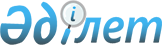 Қазақстан Республикасы Мәдениет және спорт министрінің кейбір бұйрықтарына өзгерістер енгізу туралыҚазақстан Республикасы Туризм және спорт министрінің м.а. 2023 жылғы 26 желтоқсандағы № 342 бұйрығы. Қазақстан Республикасының Әділет министрлігінде 2023 жылғы 27 желтоқсанда № 33813 болып тіркелді
      ЗҚАИ-ның ескертпесі!
      Осы бұйрықтың қолданысқа енгізілу тәртібін 4-т. қараңыз.
      БҰЙЫРАМЫН:
      1. Осы бұйрықтың қосымшасына сәйкес Қазақстан Республикасы Мәдениет және спорт министрінің өзгерістер енгізілетін кейбір бұйрықтарының тізбесі бекітілсін.
      2. Қазақстан Республикасы Туризм және спорт министрлігінің Туризм индустриясы комитеті Қазақстан Республикасының заңнамасында белгіленген тәртіппен:
      1) осы бұйрықты Қазақстан Республикасы Әділет министрлігінде мемлекеттік тіркеуді;
      2) осы бұйрық қолданысқа енгізілгеннен кейін оны үш жұмыс күн ішінде Қазақстан Республикасы Туризм және спорт министрлігінің интернет-ресурсында орналастыруды;
      3) осы бұйрықпен көзделген іс-шаралар орындалғаннан кейін үш жұмыс күні ішінде Қазақстан Республикасы Туризм және спорт министрлігінің Заң қызметі департаментіне іс-шаралардың орындалуы туралы мәліметтерді ұсынуды қамтамасыз етсін.
      3. Осы бұйрықтың орындалуын бақылау жетекшілік ететін Қазақстан Республикасы туризм және спорт вице-министріне жүктелсін.
      4. Осы бұйрық алғашқы ресми жарияланған күнінен кейін күнтізбелік алпыс күн өткен соң қолданысқа енгізіледі.
      "КЕЛІСІЛДІ"
      Қазақстан Республикасының 
      Цифрлық даму, инновациялар және
      аэроғарыш өнеркәсібі министрлігі
      "КЕЛІСІЛДІ"
      Қазақстан Республикасының
      Стратегиялық жоспарлау және
      реформалар агенттігінің Ұлттық
      статистика бюросы Қазақстан Республикасы Мәдениет және спорт министрінің өзгерістер енгізілетін кейбір бұйрықтарының тізбесі 
      1. "Ойын бизнесін ұйымдастырушының біліктілік талаптарына сәйкестігін растайтын құжаттардың тізбесі мен нысандарын бекіту туралы" Қазақстан Республикасы Мәдениет және спорт министрінің 2015 жылғы 30 наурыздағы № 115 бұйрығына (Нормативтік құқықтық актілерін мемлекеттік тіркеу тізілімінде № 10876 болып тіркелген) мынадай өзгеріс енгізілсін:
      көрсетілген бұйрықтың 3-қосымшасы осы Тізбенің 1-қосымшасына сәйкес жаңа редакцияда жазылсын;
      2. "Ойын бизнесін ұйымдастырушының есептілікті ұсыну нысанын, Ойын бизнесін ұйымдастырушы ұсынатын есептілікті жинауды және талдауды жүзеге асыру қағидаларын бекіту туралы" Қазақстан Республикасы Мәдениет және спорт министрінің 2015 жылғы 17 шілдедегі № 249 бұйрығына (нормативтік құқықтық актілерді мемлекеттік тіркеу тізілімінде № 11948 болып тіркелген) мынадай өзгерістер енгізілсін:
      көрсетілген бұйрықтың 1-қосымшасы осы Тізбенің 2-қосымшасына сәйкес жаңа редакцияда жазылсын;
      көрсетілген бұйрықпен бекітілген Ойын бизнесін ұйымдастырушы ұсынатын есептілікті жинауды және талдауды жүзеге асыру қағидаларында:
      9 тармақ мынадай редакцияда жазылсын:
      "Талдау нәтижелері ойын бизнесі саласындағы мемлекеттік саясатты жетілдіру бойынша ұсыныстарды дайындау және бақылау субъектісіне (объектісіне) бармай профилактикалық бақылау жүргізу кезінде пайдаланылады.";
      3. "Ойын бизнесі саласында мемлекеттік қызметтер көрсету қағидаларын бекіту туралы" Қазақстан Республикасы Мәдениет және спорт министрінің 2020 жылғы 8 шілдедегі № 195 бұйрығына (Нормативтік құқықтық актілерді мемлекеттік тіркеу тізілімінде № 20947 болып тіркелген) мынадай өзгерістер енгізілсін:
      көрсетілген бұйрықпен бекітілген "Казино қызметімен айналысу үшін лицензия беру" мемлекеттік қызметті көрсету қағидаларында:
      2-тармақ мынадай редакцияда жазылсын:
      "2. Мемлекеттік қызметті Қазақстан Республикасы Туризм және спорт министрлігінің Туризм индустриясы комитеті (бұдан әрі – көрсетілетін қызметті беруші) заңды тұлғаларға (бұдан әрі – көрсетілетін қызметті алушы) осы Қағидаларға сәйкес көрсетеді.";
      "Казино қызметімен айналысу үшін лицензия беру" мемлекеттік қызмет көрсетуге қойылатын негізгі талаптар тізбесінде:
      реттік номері 1-жолы мынадай редакцияда жазылсын:
      "
      ";
      4-қосымша осы Тізбенің 3-қосымшасына сәйкес жаңа редакцияда жазылсын;
      көрсетілген бұйрықпен бекітілген "Ойын автоматтары залы қызметімен айналысу үшін лицензия беру" мемлекеттік қызметті көрсету қағидаларында:
      2-тармақ мынадай редакцияда жазылсын:
      "2. Мемлекеттік қызметті Қазақстан Республикасы Туризм және спорт министрлігінің Туризм индустриясы комитеті (бұдан әрі – көрсетілетін қызметті беруші) заңды тұлғаларға (бұдан әрі – көрсетілетін қызметті алушы) осы Қағидаларға сәйкес көрсетеді.";
      "Ойын автоматтары залы қызметімен айналысу үшін лицензия беру" мемлекеттік қызмет көрсетуге қойылатын негізгі талаптар Тізбесінде:
      реттік номері 1-жолы мынадай редакцияда жазылсын:
      "
      ";
      4-қосымша осы Тізбенің 4-қосымшасына сәйкес жаңа редакцияда жазылсын;
      көрсетілген бұйрықпен бекітілген "Букмекер кеңсесі қызметімен айналысу үшін лицензия беру" мемлекеттік қызметті көрсету қағидаларында:
      2-тармақ мынадай редакцияда жазылсын:
      "2. Мемлекеттік қызметті Қазақстан Республикасы Туризм және спорт министрлігінің Туризм индустриясы комитеті (бұдан әрі – көрсетілетін қызметті беруші) заңды тұлғаларға (бұдан әрі – көрсетілетін қызметті алушы) осы Қағидаларға сәйкес көрсетеді.";
      "Букмекер кеңсесі қызметімен айналысу үшін лицензия беру" мемлекеттік қызмет көрсетуге қойылатын негізгі талаптар Тізбесінде:
      реттік номері 1-жолы мынадай редакцияда жазылсын:
      "
      ";
      4-қосымша осы Тізбенің 5-қосымшасына сәйкес жаңа редакцияда жазылсын;
      көрсетілген бұйрықпен бекітілген "Тотализатор қызметімен айналысу үшін лицензия беру" мемлекеттік қызметті көрсету қағидаларында:
      2-тармақ мынадай редакцияда жазылсын:
      "2. Мемлекеттік қызметті Қазақстан Республикасы Туризм және спорт министрлігінің Туризм индустриясы комитеті (бұдан әрі – көрсетілетін қызметті беруші) заңды тұлғаларға (бұдан әрі – көрсетілетін қызметті алушы) осы Қағидаларға сәйкес көрсетеді.";
      "Тотализатор қызметімен айналысу үшін лицензия беру" мемлекеттік қызмет көрсетуге қойылатын негізгі талаптар Тізбесінде:
      реттік номері 1-жолы мынадай редакцияда жазылсын:
      "
      ";
      4-қосымша осы Тізбенің 6-қосымшасына сәйкес жаңа редакцияда жазылсын.
      Нысан Меншік құқығындағы ойын жабдықтарының болуы туралы мәліметтер
      кестенің жалғасы
      Ұсынылады: Қазақстан Республикасы Туризм және спорт министрлігінің Туризм индустриясы комитетіне
      Әкімшілік деректер нысаны интернет-ресурста орналастырылған : www.tsm.gov.kz Ойын бизнесін ұйымдастырушының есептілігін ұсыну нысаны
      Есепті кезең ________20__жыл
      Индексі: 1-(ОИБ)
      Кезеңділігі: тоқсан сайын
      Ақпаратты ұсынатын тұлғалар тобы: ойын бизнесін ұйымдастырушылар (құмар ойындарды және (немесе) бәс тігуді ұйымдастыруды және өткізуді жүзеге асыратын заңды тұлғалар)
      Әкімшілік деректер нысанын ұсыну мерзімі: есепті кезеңнен кейінгі айдың 10-күнінен кешіктірмей, тоқсанына бір рет
      кестенің жалғасы
      кестенің жалғасы
      *Міндетті резервтердің болуын растау мақсатында есептілікке салым шартын жасаған кезде ашылған банктік шоттар бойынша ақшасының болуы және қозғалысы туралы анықтама қоса беріледі.
      Ұйымның атауы: ___________________________________________________________
      Қызмет түрі ______________________________________________________________
      Заңды мекен-жайы _________________________________________________________
      Бизнес сәйкестендіру нөмірі _________________________________________________
      Ойын мекемесінің немесе тауар белгісінің атауы (болған жағдайда) ______________________
      Интернет-ресурс (болған жағдайда) __________________________________________
      Телефон:__________________________________________________________________
      Берілген лицензияның нөмірі мен күні
      __________________________________________________________________________
      _____ парақта қоса беріледі
      Осымен: осы есептілікте көрсетілген барлық мәліметтер және қоса беріліп отырған құжаттар шындыққа  сәйкес келеді және жарамды болып табылатындығы расталады.
      Жауапты тұлға _________________________________ қолы _____________________
      тегі, аты, әкесінің аты (болған жағдайда)  
      Басшы немесе қол қоюға уәкілетті тұлға
      ____________________________________________ қолы ____________________ 
      тегі, аты, әкесінің аты (болған жағдайда)
      Мөр орны (болған жағдайда) Әкімшілік деректерді жинау үшін арналған нысанды толтыру бойынша түсіндірме Ойын бизнесін ұйымдастырушының есептілік нысаны (Индекс: 1 - (ОИБ), кезеңділігі: тоқсан сайын) 1-тарау. Жалпы ережелер
      1. Осы түсіндірме ойын бизнесін ұйымдастырушының есептілікті ұсыну нысанын толтыру бойынша бірыңғай талаптарды айқындайды.
      2. Нысанды ойын бизнесін ұйымдастырушылар (құмар ойындарды және (немесе) бәс тігуді ұйымдастыруды және өткізуді жүзеге асыратын заңды тұлғалар) толтырады және Қазақстан Республикасы Туризм және спорт министрлігінің Туризм индустриясы комитетіне ұсынады.
      3. Нысан ойын бизнесін ұйымдастырушы басшысының не оны алмастыратын тұлғаның қолымен (міндеттерді жүктеу туралы бұйрықтың көшірмесін қоса бере отырып), сондай-ақ ұйымның мөрімен (болған жағдайда) расталады.
      4. Нысан тоқсан сайын, есепті кезеңнен кейінгі айдың 10-күнінен кешіктірмей ұсынылады. 2 тарау. Нысанды толтыру бойынша түсініктеме
      5. 1-бағанда реттік нөмірі толтырылады;
      6. 2-бағанда ойын жабдығының атауы және түрі көрсетіледі;
      7. 3-бағанда ойын жабдығының саны көрсетіледі; 
      8. 4-бағанда ойын жабдығының сериялық немесе инвентарлық нөмірі көрсетіледі;
      9. 5-бағанда ойын жабдығын өндіруші көрсетіледі;
      10. 6-бағанда ойын жабдығының, ойын автоматтарының техникалық жай-күйі көрсетіледі (жаңа/қолданылған);
      11. 7-бағанда ойын жабдығын тестілеу күні көрсетіледі (жаңа ойын автоматтары үшін);
      12. 8, 9, 10, 11-бағандарда бейне жазу жүйелерінің техникалық жай-күйі туралы мәліметтер, оның ішінде бейне жазу жүйесінің атауы, жабдықтың саны, техникалық жай-күйі, тестілеу күні көрсетіледі;
      13. 12-бағанда ойын автоматтарына технологиялық салынған ұтыстың белгіленген пайызы көрсетіледі (ойын автоматтары залдар үшін);
      14. 13, 14, 15-бағандарда үстелдер санының өзгеруі, жабдықты ауыстыру туралы мәліметтер, оның ішінде ауыстырылған жабдықтың сериялық немесе инвентарлық нөмірі, лицензия алу кезінде көрсетілген ойын үстелдерінің саны, ойын үстелдер санының ұлғайтылғаны және қысқартылғаны туралы мәліметтер көрсетіледі;
      15. 16, 17, 18-бағандарда кассалар саны, оның ішінде елді мекен (облыс, қала), кассаның орналасқан жері (мекенжайы), есептен шығару туралы мәліметтерді қоса алғанда, мемлекеттік кіріс органдарында салық салу объектілерін/кассаны (кассаларды) тіркеу есебі туралы мәліметтер көрсетіледі;
      16. 19-бағанда қызметкерлердің саны туралы мәліметтер көрсетіледі;
      17. 20-бағанда ойын бизнесі саласындағы қызметпен айналысуға есепті кезең үшін лицензияны пайдаланғаны үшін төленген төлем сомасы туралы мәліметтер көрсетіледі;
      18. 21-бағанда есептілікті ұсынған күнгі жағдай бойынша банкте (банктерде) нақты орналастырылған "Ойын бизнесі туралы" Қазақстан Республикасының Заңында айқындалатын міндетті резервтер түріндегі әрбір лицензияға қамтамасыз ету сомасы туралы мәліметтер көрсетіледі;
      19. 22-бағанда ойын бизнесін ұйымдастырушының құрылтайшылар құрамындағы бенефициарлық меншік иелері, басшылары және ойын бизнесін ұйымдастырушының бірінші басшылары туралы мәліметтер көрсетіледі.
      Нысан Меншік құқығындағы ойын жабдықтарының болуы туралы мәліметтер 
      кестенің жалғасы
      Нысан Меншік құқығындағы ойын жабдықтарының болуы туралы мәліметтер 
      кестенің жалғасы
      Нысан Меншік құқығындағы ойын жабдықтарының болуы туралы мәліметтер 
      кестенің жалғасы
      Нысан Меншік құқығындағы ойын жабдықтарының болуы туралы мәліметтер 
      кестенің жалғасы
					© 2012. Қазақстан Республикасы Әділет министрлігінің «Қазақстан Республикасының Заңнама және құқықтық ақпарат институты» ШЖҚ РМК
				
      азақстан РеспубликасыТуризм және спорт министрініңміндетін атқарушы 

С. Жарасбаев
Қазақстан Республикасы
Туризм және спорт министрінің
міндетін атқарушы 2023 жылғы
26 желтоқсандағы
№ 342 бұйрығымен
бекітілген
1
Көрсетілетін қызметті берушінің атауы
Қазақстан Республикасы Туризм және спорт министрлігінің Туризм индустриясы комитеті
1
Көрсетілетін қызметті берушінің атауы
Қазақстан Республикасы Туризм және спорт министрлігінің Туризм индустриясы комитеті
1
Көрсетілетін қызметті берушінің атауы
Қазақстан Республикасы Туризм және спорт министрлігінің Туризм индустриясы комитеті
1
Көрсетілетін қызметті берушінің атауы
Қазақстан Республикасы Туризм және спорт министрлігінің Туризм индустриясы комитетіҚазақстан Республикасы
Мәдениет және спорт
министрінің өзгерістер
енгізілетін кейбір
бұйрықтарының
Тізбесіне
1-қосымшаҚазақстан Республикасы
Мәдениет және спорт министрінің
2015 жылғы 30 наурыздағы
№ 115 бұйрығына
3-қосымша
№ п/п
Ойын жабдығының атауы
Ойын жабдығының түрі
Сатып алынған жабдықтың шартының нөмірі мен күні
Жабдықты қабылдау-тапсыру актісінің нөмірі мен күні
Мақсаты (букмекерлік кеңсеге немесе тотализаторға немесе казиноға немесе ойын автоматтары залдарына арналған)
Саны
1
2
3
4
5
6
7
Сериялық немесе инвентарлық нөмірі
Өндіруші
Техникалық жай-күйі (жаңа, бұрын пайдаланылған)
Сәйкестік сертификатының нөмірі және күні, берген орган (жаңа ойын автоматтары үшін)
Жабдықтарды тестілеу күні (жаңа ойын автоматтары үшін)
Бақылау-кассалық аппараттың (фискализатор) нөмірі (болған жағдайда)
Технологиялық тұрғыдан ойын автоматына енгізілген ұтыс пайызы (ойын автоматтары үшін)
8
9
10
11
12
13
14Қазақстан Республикасы
Мәдениет және спорт
министрінің өзгерістер
енгізілетін кейбір
бұйрықтарының
Тізбесіне
2-қосымшаҚазақстан Республикасы
Мәдениет және спорт министрінің
2015 жылғы 17 шілдедегі
№ 249 бұйрығына
1-қосымшаӘкімшілік деректерді
жинауға арналған нысан
№
Ойын жабдығының атауы және түрі
Ойын жабдығының саны
Сериялық немесе инвентарлық нөмірі
Өндіруші
Ойын жабдығының, ойын автоматтарының техникалық жай-күйі (жаңа / қолданылған)
Жабдықты тестілеу күні (жаңа ойын автоматтары үшін)
№
Ойын жабдығының атауы және түрі
дана
Сериялық немесе инвентарлық нөмірі
Өндіруші
Ойын жабдығының, ойын автоматтарының техникалық жай-күйі (жаңа / қолданылған)
Жабдықты тестілеу күні (жаңа ойын автоматтары үшін)
1
2
3
4
5
6
7
Бейне жазу жүйелерінің техникалық жай-күйі туралы мәліметтер
Бейне жазу жүйелерінің техникалық жай-күйі туралы мәліметтер
Бейне жазу жүйелерінің техникалық жай-күйі туралы мәліметтер
Бейне жазу жүйелерінің техникалық жай-күйі туралы мәліметтер
Ойын автоматына технологиялық салынған ұтыстың белгіленген пайызы (ойын автоматтары залы үшін)
Үстелдер санының өзгеруі, жабдықты ауыстыру туралы мәліметтер
Үстелдер санының өзгеруі, жабдықты ауыстыру туралы мәліметтер
Үстелдер санының өзгеруі, жабдықты ауыстыру туралы мәліметтер
Бейне жазу жүйесінің атауы
Саны
Техникалық жай-күйі
Жабдықты тестілеу күні
Ойын автоматына технологиялық салынған ұтыстың белгіленген пайызы (ойын автоматтары залы үшін)
Ауыстырылатын жабдықтың сериялық нөмірі
Лицензия алу кезінде көрсетілген ойын үстелдерінің саны
Ойын үстелдері санының ұлғайтылғаны және қысқартылғаны туралы ақпарат
Бейне жазу жүйесінің атауы
дана
Техникалық жай-күйі
Жабдықты тестілеу күні
%
Ауыстырылатын жабдықтың сериялық нөмірі
дана
8
9
10
11
12
13
14
15
Кассалар саны туралы мәліметтер
Кассалар саны туралы мәліметтер
Кассалар саны туралы мәліметтер
Қызметкерлер саны
Есепті кезең үшін лицензияны пайдаланғаны үшін төленген төлем сомасы
Есептілікті ұсынған күнгі жағдай бойынша банкте (банктерде) нақты орналастырылған міндетті резервтердің сомасы*
Ойын бизнесін ұйымдастырушының құрылтайшылар құрамындағы бенефициарлық меншік иелері, басшылары және ойын бизнесін ұйымдастырушының бірінші басшылары туралы мәліметтер
Елді мекен (облыс, қала)
Кассаның орналасқан жері (мекен-жайы)
Есептен шығару туралы мәліметтерді қоса алғанда, мемлекеттік кіріс органдарында салық салу объектілерін/кассаларды (кассаларды) тіркеу есебі туралы мәліметтер
Қызметкерлер саны
Есепті кезең үшін лицензияны пайдаланғаны үшін төленген төлем сомасы
Есептілікті ұсынған күнгі жағдай бойынша банкте (банктерде) нақты орналастырылған міндетті резервтердің сомасы*
Ойын бизнесін ұйымдастырушының құрылтайшылар құрамындағы бенефициарлық меншік иелері, басшылары және ойын бизнесін ұйымдастырушының бірінші басшылары туралы мәліметтер
Елді мекен (облыс, қала)
Кассаның орналасқан жері (мекен-жайы)
Есептен шығару туралы мәліметтерді қоса алғанда, мемлекеттік кіріс органдарында салық салу объектілерін/кассаларды (кассаларды) тіркеу есебі туралы мәліметтер
адам
теңге
теңге
Ойын бизнесін ұйымдастырушының құрылтайшылар құрамындағы бенефициарлық меншік иелері, басшылары және ойын бизнесін ұйымдастырушының бірінші басшылары туралы мәліметтер
16
17
18
19
20
21
22Қазақстан Республикасы
Мәдениет және спорт
министрінің өзгерістер
енгізілетін кейбір
бұйрықтарының
Тізбесіне
3-қосымша"Казино қызметімен
айналысу үшін лицензия
беру" мемлекеттік қызметті
көрсету қағидаларына
4-қосымша
№ п/п
Ойын жабдығының атауы
Ойын жабдығының түрі
Сатып алынған жабдық шартының нөмірі мен күні
Жабдықты қабылдау-тапсыру актісінің нөмірі мен күні
Мақсаты (букмекерлік кеңсеге немесе тотализаторға немесе казиноға немесе ойын автоматтары залдарына арналған)
Саны
1
2
3
4
5
6
7
Сериялық немесе инвентарлық нөмірі
Өндіруші
Техникалық жай күйі (жаңа, бұрын пайдаланылған)
Сәйкестік сертификатының нөмірі және күні, берген ұйымы (жаңа ойын автоматтары үшін)
Жабдықтарды тестілеу күні
(жаңа ойын автоматтары үшін)
Бақылау-кассалық аппараттың (фискализатордың) нөмірі (болған жағдайда)
Технологиялық тұрғыдан ойын автоматына енгізілген ұтыс пайызы (ойын автоматтары үшін)
8
9
10
11
12
13
14Қазақстан Республикасы
Мәдениет және спорт
министрінің өзгерістер
енгізілетін кейбір
бұйрықтарының
Тізбесіне
4-қосымша"Ойын автоматтары
залы қызметімен
айналысу үшін лицензия
беру" мемлекеттік қызметті
көрсету қағидаларына
4-қосымша
№ п/п
Ойын жабдығының атауы
Ойын жабдығының түрі
Сатып алынған жабдық шартының нөмірі мен күні
Жабдықты қабылдау-тапсыру актісінің нөмірі мен күні
Мақсаты (букмекерлік кеңсеге немесе тотализаторға немесе казиноға немесе ойын автоматтары залдарына арналған)
Саны
1
2
3
4
5
6
7
Сериялық немесе инвентарлық нөмірі
Өндіруші
Техникалық жай күйі (жаңа, бұрын пайдаланылған)
Сәйкестік сертификатының нөмірі және күні, берген ұйымы (жаңа ойын автоматтары үшін)
Жабдықтарды тестілеу күні (жаңа ойын автоматтары үшін)
Бақылау-кассалық аппараттың (фискализатордың) нөмірі (болған жағдайда)
Технологиялық тұрғыдан ойын автоматына енгізілген ұтыс пайызы (ойын автоматтары үшін)
8
9
10
11
12
13
14Қазақстан Республикасы
Мәдениет және спорт
министрінің өзгерістер
енгізілетін кейбір
бұйрықтарының
Тізбесіне
5-қосымша"Букмекер кеңсесі
қызметімен айналысу үшін
лицензия беру" мемлекеттік
қызметті көрсету
қағидаларына
4-қосымша
№ п/п
Ойын жабдығының атауы
Ойын жабдығының түрі
Сатып алынған жабдық шартының нөмірі мен күні
Жабдықты қабылдау-тапсыру актісінің нөмірі мен күні
Мақсаты (букмекерлік кеңсеге немесе тотализаторға немесе казиноға немесе ойын автоматтары залдарына арналған)
Саны
1
2
3
4
5
6
7
Сериялық немесе инвентарлық нөмірі
Өндіруші
Техникалық жай күйі (жаңа, бұрын пайдаланылған)
Сәйкестік сертификатының нөмірі және күні, берген ұйымы (жаңа ойын автоматтары үшін)
Жабдықтарды тестілеу күні (жаңа ойын автоматтары үшін)
Бақылау-кассалық аппараттың (фискализатордың) нөмірі (болған жағдайда)
Технологиялық тұрғыдан ойын автоматына енгізілген ұтыс пайызы (ойын автоматтары үшін)
8
9
10
11
12
13
14Қазақстан Республикасы
Мәдениет және спорт
министрінің өзгерістер
енгізілетін кейбір
бұйрықтарының
Тізбесіне
6-қосымша"Тотализатор қызметімен
айналысу үшін лицензия
беру" мемлекеттік қызметті
көрсету қағидаларына
4-қосымша
№ п/п
Ойын жабдығының атауы
Ойын жабдығының түрі
Сатып алынған жабдық шартының нөмірі мен күні
Жабдықты қабылдау-тапсыру актісінің нөмірі мен күні
Мақсаты (букмекерлік кеңсеге немесе тотализаторға немесе казиноға немесе ойын автоматтары залдарына арналған)
Саны
1
2
3
4
5
6
7
Сериялық немесе инвентарлық нөмірі
Өндіруші
Техникалық жай күйі (жаңа, бұрын пайдаланылған)
Сәйкестік сертификатының нөмірі және күні, берген ұйымы (жаңа ойын автоматтары үшін)
Жабдықтарды тестілеу күні (жаңа ойын автоматтары үшін)
Бақылау-кассалық аппараттың (фискализатордың) нөмірі (болған жағдайда)
Технологиялық тұрғыдан ойын автоматына енгізілген ұтыс пайызы (ойын автоматтары үшін)
8
9
10
11
12
13
14